Standardrutiner: Ungdjur1 BeteMål: Upprättad av: Foto: Lotta Christvall (avsnitt 1.3) och Linda Anderberg Gustafson (övriga)1.1Se till djuren dagligen på betet.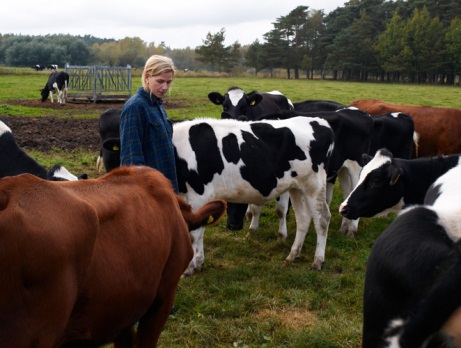 1.2Se till att vattentillgången är OK och rengör vattenkoppar/kar.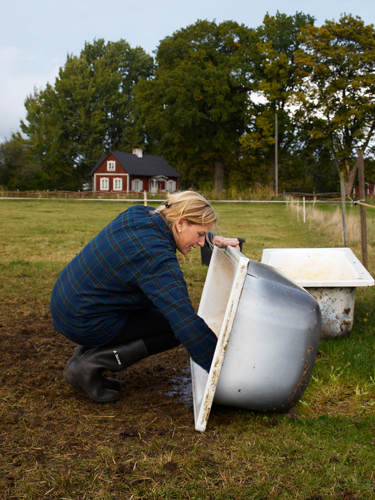 1.3Se till att djuren har tillgång till mineraler.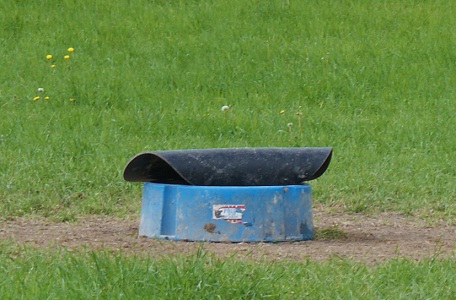 1.4Räkna djuren och stäm av med en aktuell förteckning av vilka individer som ska finnas i hagen.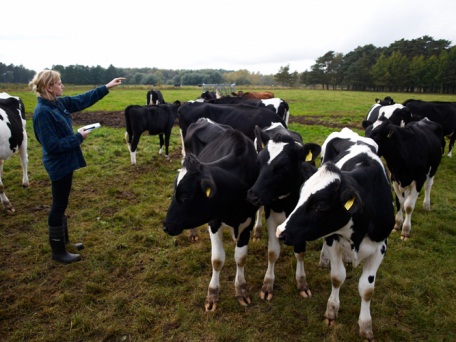 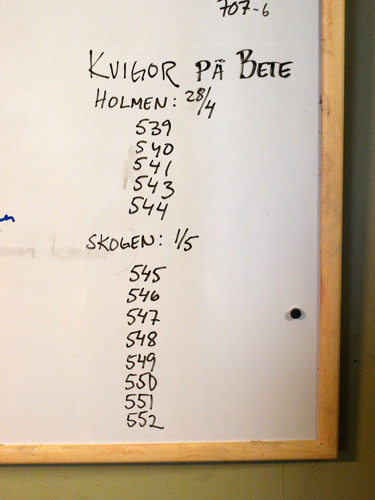 1.5Kontrollera statusen på djuren:Ligger någon för sig själv?Är någon brunstig?Hårrem och gång OK?Avföringen OK?Skador och sjukdomar?